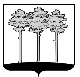 ГОРОДСКАЯ  ДУМА  ГОРОДА  ДИМИТРОВГРАДАУльяновской областиР Е Ш Е Н И Ег.Димитровград   29  ноября  2017  года  	   	                                                № 72/869  . О внесении изменений в Комплекс мер по социальной поддержкеотдельных категорий граждан города Димитровграда Ульяновской области В целях оказания социальной поддержки и социальной помощи отдельным категориям граждан, руководствуясь статьёй 74.1 Бюджетного кодекса Российской Федерации, частью 5 статьи 20 Федерального закона от 06.10.2003 №131-ФЗ «Об общих принципах организации местного самоуправления в Российской Федерации», пунктом 29 части 2 статьи 26 Устава муниципального образования «Город Димитровград» Ульяновской области, рассмотрев обращение исполняющего обязанности Главы Администрации города Димитровграда Ульяновской области Ю.А.Корженковой от 27.11.2017 №01-23/7418, Городская Дума города Димитровграда Ульяновской области второго созыва решила:1. Внести изменения в Комплекс мер по социальной поддержке отдельных категорий граждан города Димитровграда Ульяновской области, утвержденный решением Городской Думы города Димитровграда Ульяновской области второго созыва от 14.12.2016 № 55/671:1.1. В разделе I «ОБЩИЕ ПОЛОЖЕНИЯ»:1.1.1. Пункт 1.1. части 1 дополнить подпунктом 1.1.8 следующего содержания:«1.1.8. социальную поддержку граждан, нуждающихся в приеме таргетных препаратов.»;1.1.2. Пункт 2.1. части 2 дополнить подпунктом 2.1.10 следующего содержания: «2.1.10. повышение уровня жизни граждан, нуждающихся в приеме таргетных препаратов.»;1.2. В разделе II «ПОРЯДОК ОКАЗАНИЯ СОЦИАЛЬНОЙ ПОДДЕРЖКИ ОТДЕЛЬНЫМ КАТЕГОРИЯМ ГРАЖДАН ГОРОДА ДИМИТРОВГРАДА УЛЬЯНОВСКОЙ ОБЛАСТИ»:1.2.1. Пункт 1.2. части 1 дополнить подпунктом 1.2.8 следующего содержания:«1.2.8. гражданам, нуждающимся в приеме таргетных препаратов.»;1.2.2. Абзац первый пункта 5.1. части 5 изложить в редакции следующего содержания:«5.1. МКУ «Управление РСП» принимает документы у граждан, здоровье или имущество которых пострадало в результате пожара, у беременных женщин из малообеспеченных семей, у женщины, родившей ребенка, зарегистрированного под номером, соответствующем числу лет со дня основания города, у женщин, родивших ребенка в рамках акции «Роди патриота в день России», у родителей (законных представителей) детей, из семей, находящихся в социально опасном положении, у родителей граждан, погибших при прохождении военной службы во время участия в боевых действиях и (или) в условиях вооруженных конфликтов, у одного из родителей ребенка – инвалида, страдающего хроническим кардитом с поражением проводящей системы сердца, у граждан, нуждающихся в приеме таргетных препаратов.»;1.3. Дополнить разделом VIII следующего содержания: «VIII.КОМПЛЕКС МЕР ПО СОЦИАЛЬНОЙ ПОДДЕРЖКЕ ГРАЖДАН, НУЖДАЮЩИХСЯ В ПРИЕМЕ ТАРГЕТНЫХ ПРЕПАРАТОВ 1. Денежная выплата гражданам, нуждающимся в приеме таргетных препаратов ».2. Рекомендовать Администрации города Димитровграда Ульяновской области подготовить и внести в Городскую Думу города Димитровграда Ульяновской области проект соответствующих изменений в решение Городской Думы города Димитровграда Ульяновской области второго созыва от 14.12.2016 №55/674 «Об утверждении бюджета города Димитровграда Ульяновской области на 2017 год и плановый период 2018 и 2019 годов».3. Установить, что настоящее решение подлежит официальному опубликованию и размещению в информационно – телекоммуникационной сети «Интернет» на официальном сайте Городской Думы города Димитровграда Ульяновской области (www.dumadgrad.ru).4. Установить, что настоящее решение вступает в силу со дня, следующего за днём его официального опубликования.5. Контроль исполнения настоящего решения возложить на комитет по социальной политике и местному самоуправлению (Терехов).№ п/пВид социальной поддержки Перечень документов, необходимых для получения социальной поддержки1.Единовременная денежная выплата гражданам, нуждающимся в приеме таргетных препаратов. На одного гражданина в размере 100 000,0 руб. (в том числе услуги банка) Исполнитель: МКУ «Управление РСП».1) заявление;2) копия паспорта заявителя, иного документа, удостоверяющего личность, в соответствии с законодательством Российской Федерации;4) документ, подтверждающий необходимость приема таргетных препаратов;5) документ, подтверждающий расходы на приобретение таргетного препарата;6) копия договора банковского счета на имя заявителя (текущий счет, до востребования, позволяющий обеспечить зачисление на него социальной выплаты) в кредитных организациях.